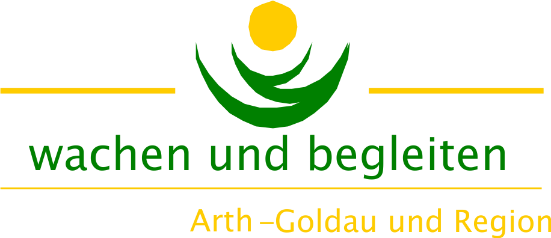       Heinz Reding, Feldweg 6, 6415 Arth, Tel. 041 855 20 76h.reding@datazug.chArth, im Februar 2020Einladung zur GeneralversammlungFreitag, 27. März 2020, 19:00 UhrIm reformierten Kirchgemeindehaus Oberarth, Türliweg 8Traktanden:  1.	Begrüssung  2.	Wahl von zwei Stimmenzählern  3.	Protokoll der 11. Generalversammlung 2018	(liegt schriftlich auf; siehe auch unter: http://www.wabe-arth.ch/gv/  4.	Jahresberichte:
	a) des Präsidenten
	b) der Einsatzleitung  5.	Kassa- und Revisorenbericht   6.	Mitgliederbeitrag  7.	Wahlen  8.	Anträge (sind einzureichen bis 1.April 2020)	Antrag des Vorstands, Info «wie weiter wabe?»  9.	Varia   10.	SchlusswortHERZLICH WILLKOMMEN sind auch Neu-Interessierte und Gäste.Freundlich grüsstDer Vorstand
Da die Parkplätze beschränkt sind, bitte Parkplätze Postplatz/Kindergarten Oberarth benutzen.